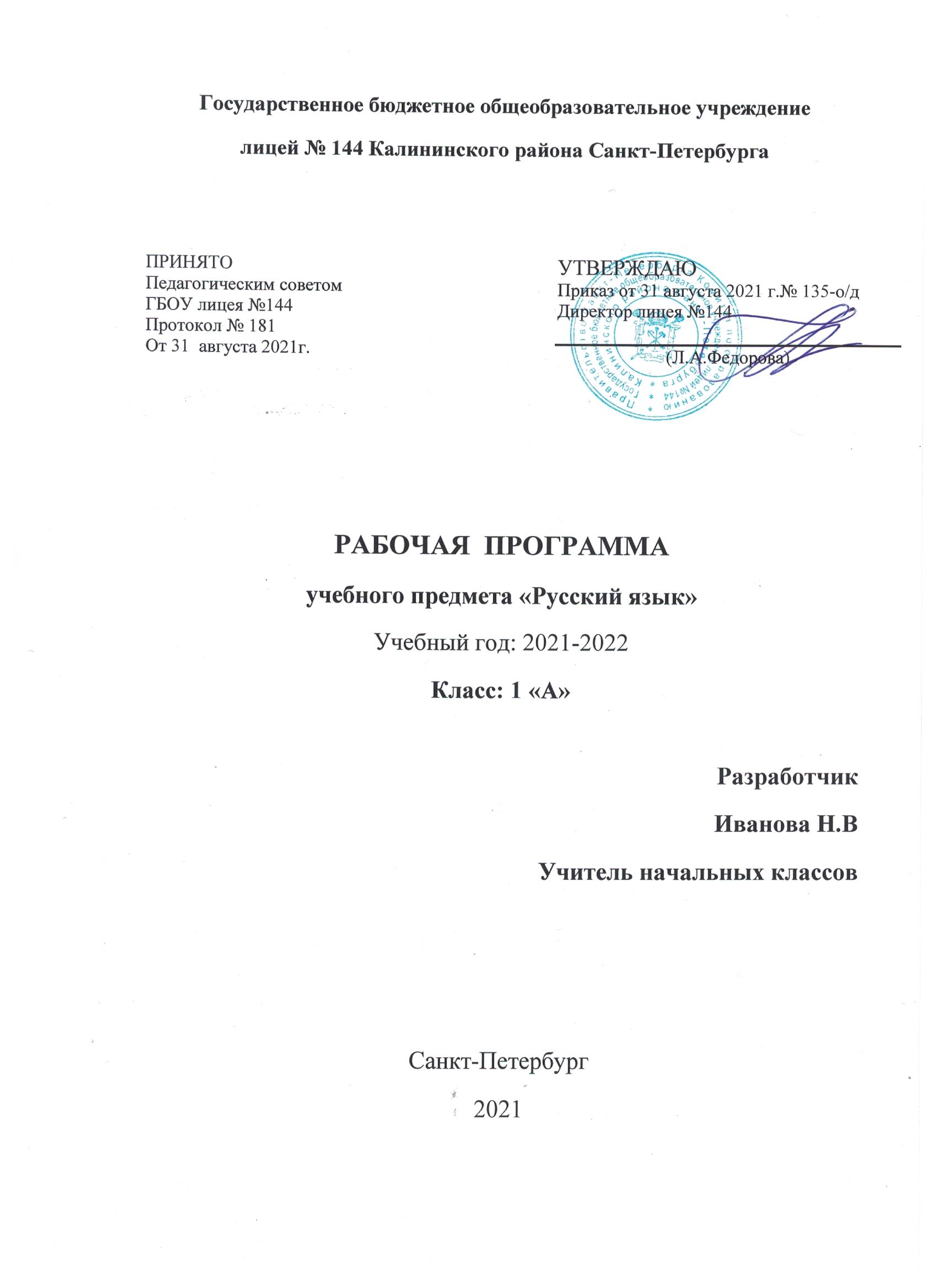 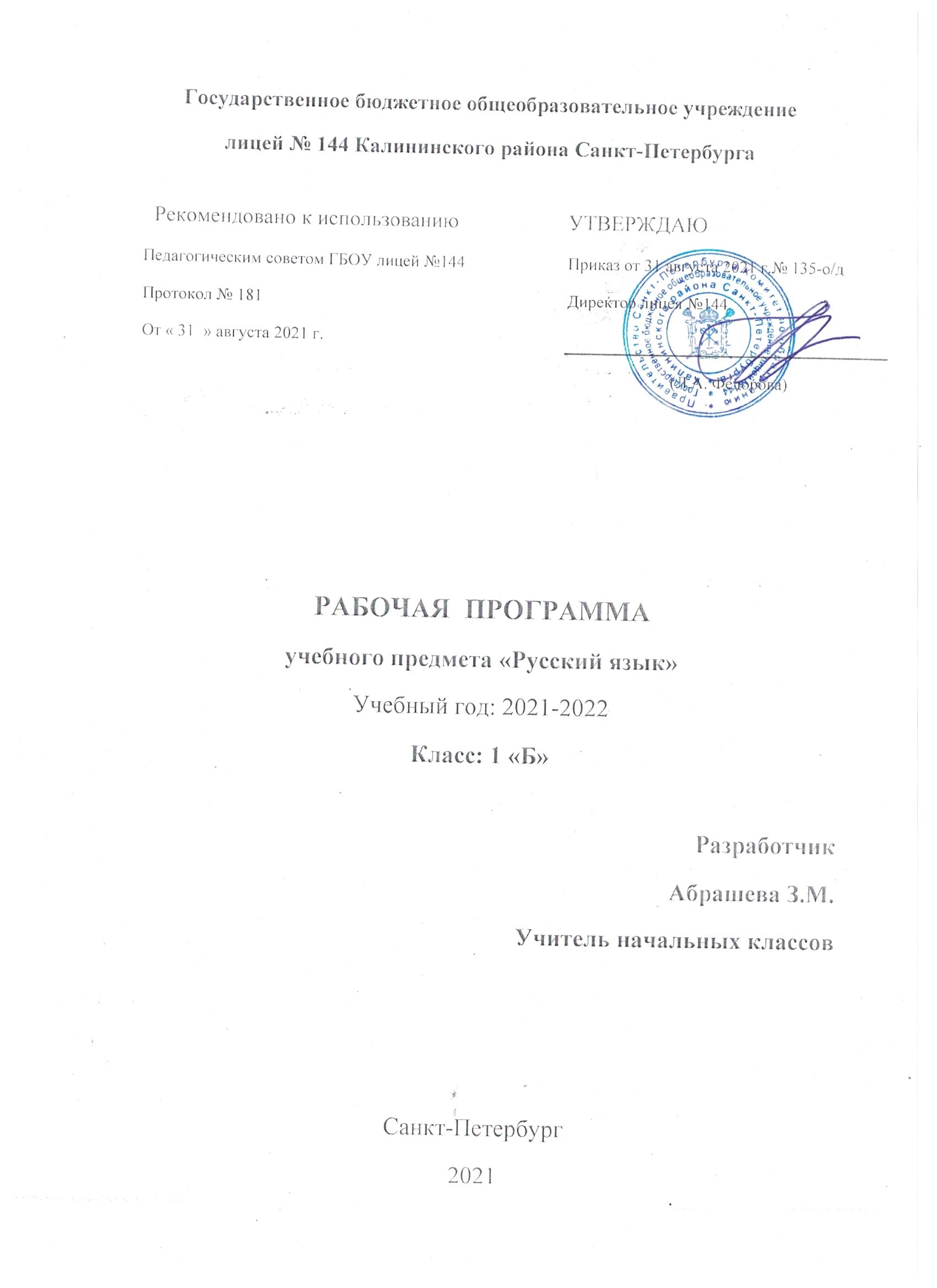 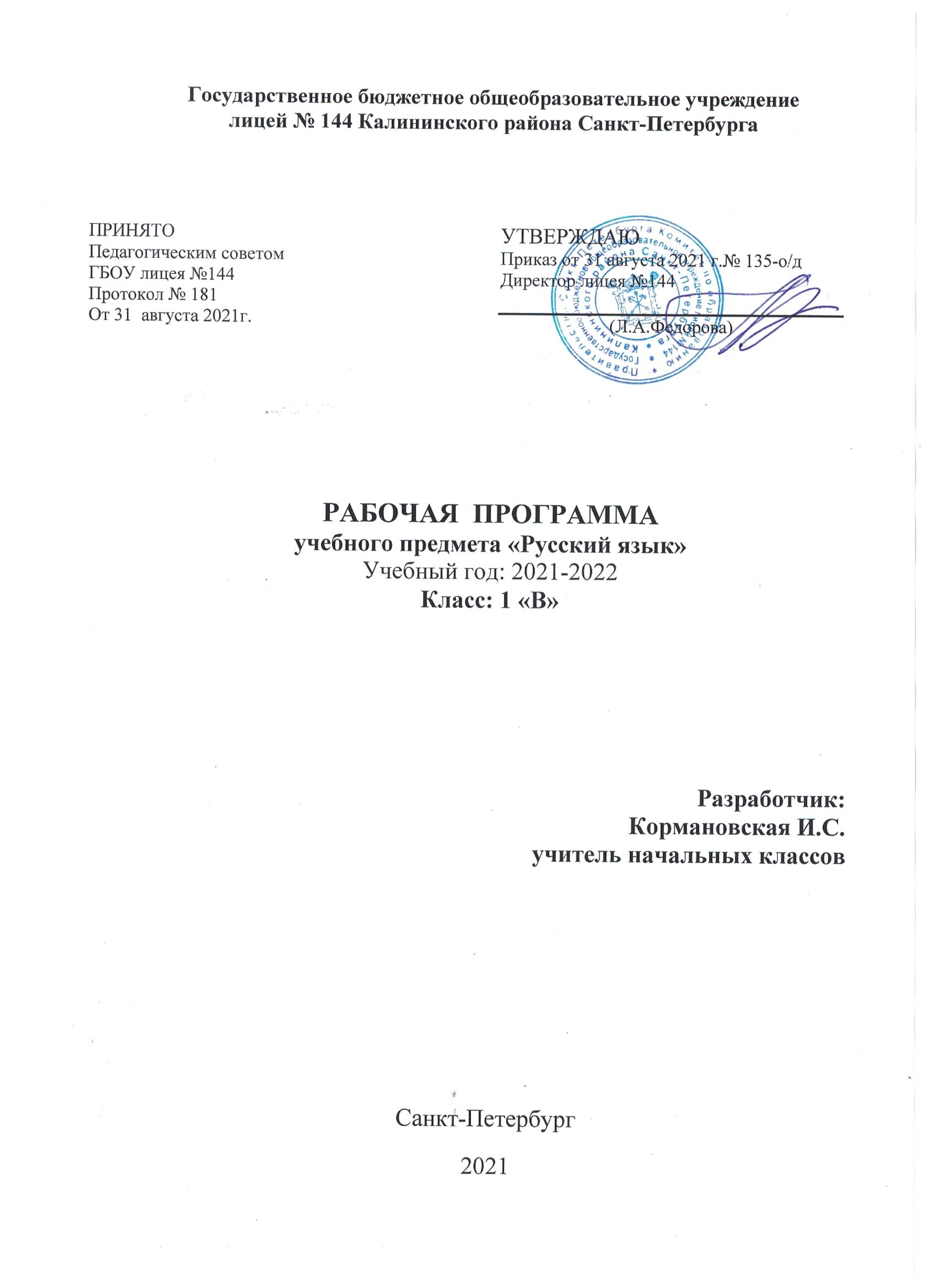 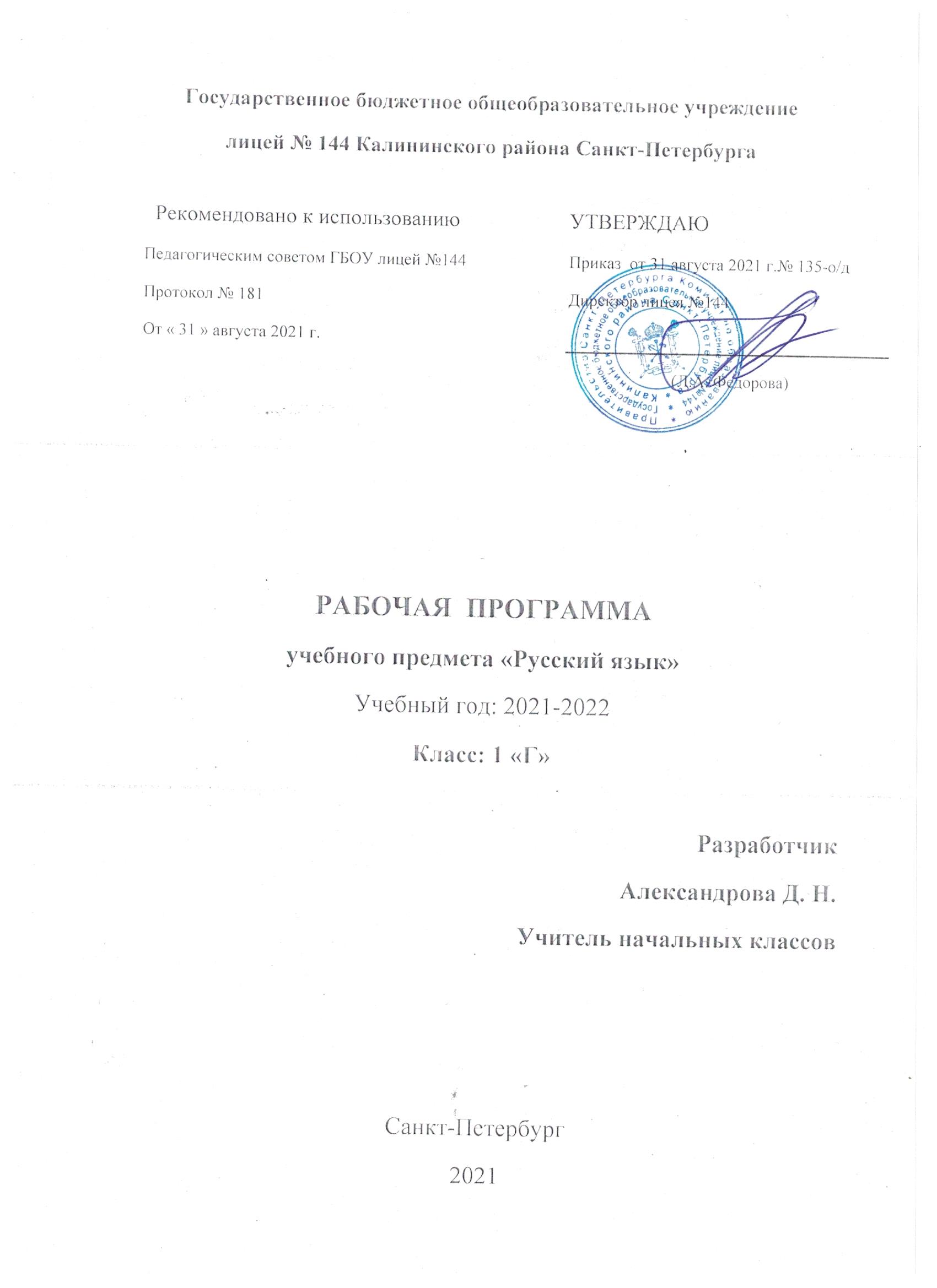 ПОЯСНИТЕЛЬНАЯ ЗАПИСКАРабочая программа разработана на основе:Федеральный закон от 29.12.2012 №273-ФЗ «Об образовании в Российской Федерации»;Федеральный государственный образовательный стандарт начального общего образования, утверждённым приказом МО РФ от 06.10.2009 N 373;Порядок организации и осуществления образовательной деятельности по основным общеобразовательным программам – образовательным программам начального общего, основного общего и среднего общего образования, утверждённому приказом Министерства образования и науки Российской Федерации от 30.08.2013 №1015;Федеральный  перечень учебников, рекомендуемых к использованию при реализации имеющих государственную аккредитацию образовательных программ начального общего, основного общего, среднего общего образования, утвержденного приказом Министерства просвещения Российской Федерации от 23.12.2020  № 766 "О внесении изменений в федеральный перечень учебников, допущенных к использованию при реализации имеющих государственную аккредитацию образовательных программ начального общего, основного общего, среднего общего образования организациями, осуществляющими образовательную деятельность, утвержденный приказом Министерства просвещения Российской Федерации от 20 мая 2020 г. № 254". (Зарегистрирован 02.03.2021 № 62645);Санитарные правила СП 2.4.3648-20 "Санитарно-эпидемиологические требования к организациям воспитания и обучения, отдыха и оздоровления детей и молодежи", утвержденных постановлением Главного государственного санитарного врача Российской Федерации от 28 сентября 2020 года № 28 (далее – СП 2.4.3648-20);Постановление Главного государственного санитарного врача Российской Федерации №16 от 30.06.2020 «Об утверждении эпидемиологических правил СП 3.1/2.4 3598-20 «Санитарно-эпидемиологические требования к устройству, содержанию и организации работы образовательных организаций и других объектов социальной инфраструктуры для детей и молодежи в условиях распространения новой коронавирусной инфекции (СOVOD-19)»;Рабочая программа по русскому языку для 1-го класса разработана на основе авторской программы «Обучение грамоте» В.Г. Горецкого, В.А. Кирюшкиной, Л.А. Виноградской, М.В. Бойкиной, Н.А. Федосовой (УМК «Школа России»), авторской программы «Русский язык» В.П. Канакиной, В.Г. Горецкого (УМК «Школа России»)Цель программы:познавательная цель предполагает ознакомление учащихся с основными положениями науки о языке и формирование на этой основе знаково-символического восприятия и логического мышления учащихся;социокультурная цель - изучение русского языка - включает формирование коммуникативной компетенции учащихся: развитие устной и письменной речи, монологической и диалогической речи, а также навыков грамотного, безошибочного письма как показателя общей культуры человека.Задачи:развитие речи, мышления, воображения школьников, умения выбирать средства языка в соответствии с целями, задачами и условиями общения;освоение учащимися первоначальных знаний о лексике, фонетике, грамматике русского языка;овладение обучающимися умениями правильно писать и читать, участвовать в диалоге, составлять несложные монологические высказывания и письменные тексты - описания и тексты-повествования небольшого объёма;воспитание у учеников позитивного эмоционально-ценностного отношения к русскому языку, чувства сопричастности к сохранению его уникальности и чистоты; побуждение познавательного интереса к языку, стремления совершенствовать свою речь.Место предмета в базисном учебном плане:В соответствии с Образовательной программой школы, рабочая программа рассчитана:115 часов -  обучение письму (период обучения грамоте)(5 часов, 23 учебные недели) 50 часов  - русский язык (5 часов, 10 учебных недель)Учебные пособия, используемые для реализации программного содержания: 1.	Прописи. В 4-х ч. / Илюхина В.А. – М.: Просвещение, 2017.2.       Русский язык. 1 класс. Учебник +CD / Канакина В.П. , Горецкий В.Г. – М.: Просвещение, 2017. 3.	Рабочая тетрадь к учебнику Русский язык. 1 класс / Канакина В.П. – М.: Просвещение, 2017.4.      Сборник рабочих программ «Школа России» 1-4 классы. – М.: Просвещение, 2017.Содержание учебного предметаВ курсе обучения грамоте в УМК «Школа России» выделяются три периода:Подготовительный (добукварный) период.  Букварный  период.Послебукварный период.Цель программы:заложить основы формирования функционально грамотной личностиобеспечить языковое и речевое развитие ребенка, помочь ему осознать себя носителем языкасоздать условия для формирования первоначального навыка чтения как одного из важнейших видов речевой и мыслительной деятельностиЗадачи подготовительного периода:Развитиефонематического слуха детей;умения вычленять звуки из слова;производить слого-звуковой и звуковой анализ слов;сравнивать звуки в похоже звучащих словах.Введение понятий: слово; предложение; гласные; ударение; слог.Обучениеподбору разных слов для называния одного и того же предмета;составлению схемы слова;составлению предложения по картинкам;изображению предложения в виде схемы.Задачи букварного периода:введение и закрепление позиционного принципа чтения;обучение слого-звуковому и звуко-буквенному анализу слова (орфографическая пропедевтика);анализ печатного и письменного образа буквы;упражнения в написании элементов букв,  букв, соединений, слов и предложений;упражнения в списывании слов, предложений, текстов с печатного образцаобогатить словарь учащихся и развивать устные (слушание и говорение) и отчасти письменные (письмо) виды речиразвивать фонематический слухнаучить делить предложения на слова, слова на слоги, слоги на звуки, устанавливать порядок следования звуков в слове, связь между звукамиучить обозначать звуки буквами, составлять и читать слоги и слова, овладевать процессом сознательного, правильного и плавного слогового и частично целым словом чтения предложений и связных текстовучить устанавливать их взаимосвязи и последовательность; обращаться к помощи звукобуквенных и слоговых схем, схематической записи предложенийсовершенствовать речевой аппаратвырабатывать отчётливое и достаточно громкое правильное произношение слов, слогов, звуков.Задачи послебукварного периода:развивать умение слушать, осмысленно и полно воспринимать речь окружающихучить пересказывать прочитанное, рассказывать о своих наблюдениях за изменениями природы и характера труда людей в разное время года, о содержании детских книг, отдельных иллюстраций, репродукций картинформировать сознательное, правильное, плавное слоговое чтение, с частичным переходом на чтение целыми словами, элементарными умениями и навыками работы с текстом и книгойразвивать связную речь, повышать культуру речевого общениясовершенствовать звуковую, произносительную речь детей, устранять недочёты произношенияОбучение письму.Фонетика. Звуки речи. Осознание единства звукового состава слова и его значения. Установление числа и последовательности звуков в слове. Сопоставление слов, различающихся одним или несколькими звуками. Составление звуковых моделей слов. Сравнение моделей различных слов. Подбор слов к определённой модели. Различение гласных и согласных звуков, гласных ударных и безударных, согласных твёрдых и мягких, звонких и глухих. Слог как минимальная произносительная единица. Деление слов на слоги. Определение места ударения. Смыслоразличительная роль ударения.Графика. Различение звука и буквы: буква как знак звука. Овладение позиционным способом обозначения звуков буквами. Буквы гласных как показатель твёрдости-мягкости согласных звуков. Функция букв е, ё, ю, я. Мягкий знак как показатель мягкости предшествующего согласного звука. Знакомство с русским алфавитом как последовательностью букв.Чтение. Формирование навыка слогового чтения. Плавное слоговое чтение и чтение целыми словами со скоростью, соответствующей индивидуальному темпу ребёнка. Осознанное чтение слов, словосочетаний, предложений и коротких текстов. Чтение с интонациями и паузами в соответствии со знаками препинания. Развитие осознанности и выразительности чтения на материале небольших текстов и стихотворений. Знакомство с орфоэпическим чтением (при переходе к чтению целыми словами). Орфографическое чтение (проговаривание) как средство самоконтроля при письме под диктовку и при списывании.Письмо. Усвоение гигиенических требований при письме. Развитие мелкой моторики пальцев и свободы движения руки. Развитие умения ориентироваться на пространстве листа в тетради и на пространстве классной доски. Овладение начертанием письменных прописных и строчных букв. Письмо букв, буквосочетаний, слогов, слов, предложений с соблюдением гигиенических норм. Овладение разборчивым, аккуратным письмом. Письмо под диктовку слов и предложений, написание которых не расходится с их произношением. Усвоение приёмов и последовательности правильного списывания текста. Овладение первичными навыками клавиатурного письма. Понимание функции небуквенных графических средств: пробела между словами, знака переноса.Слово и предложение. Восприятие слова как объекта изучения, материала для анализа. Наблюдение над значением слова. Различение слова и предложения. Работа с предложением: выделение слов, изменение их порядка. Интонация в предложении. Моделирование предложения в соответствии с заданной интонацией.Орфография. Знакомство с правилами правописания и их применение:раздельное написание слов;обозначение гласных после шипящих (ча-ща, чу-щу, жи-ши);прописная буква в начале предложения, в именах собственных;перенос слов по слогам без стечения согласных;знаки препинания в конце предложения.К концу изучения блока «Русский язык. Обучение письму» учащиеся научатся:называть все звуки и буквы русского языка, осознавать их основные различия;вычленять отдельные звуки в словах, определять их последовательность;различать гласные и согласные звуки;соблюдать правила посадки, положения тетради, ручки при письме;чётко, без искажений писать строчные и заглавные буквы, соединения, слова;выделять слова, предложения из потока речи;правильно списывать слова и предложения, написанные печатным и рукописным шрифтом.К концу изучения блока «Русский язык. Обучение письму» учащиеся получат возможность научиться:слышать интонацию конца предложения, определять количество произнесённых предложений; выделять из предложения слова, определять их количество;при письме букв выбирать их соединение с учётом начертания следующей буквы;выделять последовательность звуков слова, характеризовать каждый звук;оценивать качество своего письма; сравнивать самостоятельно написанное предложение с образцом.Технологии, используемые на урокахПроблемно-диалогическая – это тип обучения, обеспечивающий творческое усвоение знаний учащимися по средствам специально организованного учителем диалога. Учитель сначала в побуждающем или подводящем диалоге помогает ученикам поставить учебную проблему, т.е. сформулировать тему урока или вопрос для исследования. Тем самым вызывая у школьников интерес к новому материалу, формулируя познавательную мотивацию. Затем по средствам побуждающего или подводящего диалога учитель организует поиск решения, или открытия нового знания. При этом достигается подлинная понимание учениками материала, ибо нельзя не понимать то, до чего додумался сам.Технология продуктивного чтения – это единая для всех уроков технология чтения текста, основанная на природосообразной технологии формирования типа правильной читательской деятельности. Сама технология включает в себя 3 этапа. 1 этап. Работа с текстом до чтения (прогнозирование содержания, создание мотивации чтения).2 этап. Работа с текстом во время чтения (вычитывание фактуальной и подтекстовой информации; комментированное чтение, диалог с автором).3 этап. Работа с текстом после чтения (обобщающая беседа, формулирование главной мысли текста, творческие задания).3. Технология оценивания образовательных достижений (учебных успехов) – это система правил и алгоритмов, позволяющая развивать у учащихся умения самооценки.В 1 классе будут использоваться следующие правила.1-е правило (различие оценки и отметки). Учитель и ученики привыкают различать словесную оценку любых действий и отметку – знак за решение учебной задачи (предметной или метапредметной). В 1 классе вместо бальных отметок допустимо использовать только положительную и не различаемую по уровням фиксацию:- учитель у себя в таблице результатов ставит «+»,- ученик у себя в дневнике или тетради также ставит «+» или закрашивает кружок(«Личный ежедневник первоклассника»)2-е правило (самооценка). Ученики в диалоге с учителем обучаются самостоятельно оценивать свои результаты по «Алгоритму самооценки».В 1 классе алгоритм состоит из 4-х вопросов:1. Какое было задание? (учимся вспоминать цель работы)2. Удалось выполнить задание? (учимся сравнивать результат с целью)3. Задание выполнено верно или не совсем? (учимся находить и признавать ошибки)4. Выполнил самостоятельно или с чьей-то помощью? (учимся оценивать процесс)Личностные, метапредметные и предметные результаты изучения курса «Обучение грамоте»в начальной  школеЛичностными результатами изучения предмета являются следующие умения:-осознавать роль языка и речи в жизни людей;-эмоционально «проживать» текст, выражать свои эмоции;-понимать эмоции других людей, сочувствовать, сопереживать;-высказывать своё отношение к героям прочитанных произведений, к их поступкам.Средство достижения этих результатов – тексты литературных произведений из Букваря и Метапредметными результатами изучения курса является формирование универсальных учебных действий (УУД).Регулятивные УУД:определять и формулировать цель деятельности на уроке с помощью учителя;проговаривать последовательность действий на уроке;учиться высказывать своё предположение (версию) на основе работы с материалом учебника;учиться работать по предложенному учителем плануСредством формирования регулятивных УУД служат технология продуктивного чтения и проблемно-диалогическая технология.Познавательные УУД:ориентироваться в учебнике (на развороте, в оглавлении, в условных обозначениях);находить ответы на вопросы в тексте, иллюстрациях;делать выводы в результате совместной работы класса и учителя;преобразовывать информацию из одной формы в другую: подробно пересказывать небольшие тексты.Средством формирования познавательных УУД служат тексты учебников и их методический аппарат, обеспечивающие формирование функциональной грамотности (первичных навыков работы с информацией).Коммуникативные УУД:оформлять свои мысли в устной и письменной форме (на уровне предложения или небольшого текста);слушать и понимать речь других;выразительно читать и пересказывать текст;договариваться с одноклассниками совместно с учителем о правилах поведения и общения и следовать им;учиться работать в паре, группе; выполнять различные роли (лидера, исполнителя).Средством формирования коммуникативных УУД служит технология продуктивного чтения и организация работы в парах и малых группах.Материально-технические средства для реализации программыДемонстрационные и печатные пособия– Магнитная доска.– Комплект демонстрационных таблиц к «Русской азбуке» В.Г. Горецкого.– Набор печатных букв, слогов.– Касса букв и сочетаний. – Детские книги разных типов и жанров из круга детского чтения.– Наборы сюжетных (и предметных) картинок в соответствии с тематикой, определенной в стандарте начального образования по литературному чтению (в том числе в цифровой форме).– Наборы иллюстраций к изучаемым произведениям.– Настольные развивающие игры.– Демонстрационное пособие «Картинный словарь».– Таблички со словарными словами, изучаемыми в курсе «Русский язык» в первом классе.– Демонстрационные таблицы по русскому для первого класса.– Демонстрационная таблица «Алфавит».– Плакат «Правильно сиди при письме».Технические средства обучения– Персональный компьютер.– Мультимедийный проектор. – Интерактивная доска.Электронные ресурсы:1.	nsportal.ru2.	pedsovet.su3.	rabochieprogrammy.htm4.	UchMag.ru5.	standart.edu.ruМатериально-технические средства для реализации программыДемонстрационные и печатные пособия– Магнитная доска.– Комплект демонстрационных таблиц к «Русской азбуке» В.Г. Горецкого.– Набор печатных букв, слогов.– Касса букв и сочетаний. – Детские книги разных типов и жанров из круга детского чтения.– Наборы сюжетных (и предметных) картинок в соответствии с тематикой, определенной в стандарте начального образования по литературному чтению (в том числе в цифровой форме).– Наборы иллюстраций к изучаемым произведениям.– Настольные развивающие игры.– Демонстрационное пособие «Картинный словарь».– Таблички со словарными словами, изучаемыми в курсе «Русский язык» в первом классе.– Демонстрационные таблицы по русскому для первого класса.– Демонстрационная таблица «Алфавит».– Плакат «Правильно сиди при письме».Технические средства обучения– Персональный компьютер.– Мультимедийный проектор. – Интерактивная доска.РазделКоличество часовИз нихБлок «Обучение  грамоте» (письму)Блок «Обучение  грамоте» (письму)Блок «Обучение  грамоте» (письму)1.Подготовительный  период20 + 3 часа резерва2.Букварный период66 часов + 3 часа резерва3.Послебукварный период22 часов + 1 час резерваПроект «Живая Азбука».Итого:115Блок «Русский язык»Блок «Русский язык»Блок «Русский язык»4.Наша речь.25.Текст, предложение, диалог.36.Слова, слова, слова…47.Слово и слог. Ударение.6 8.Звуки и буквы.30Проект «Скороговорки». Составление сборника «Весёлые скороговорки».9.Резерв5Итого:50Всего:132